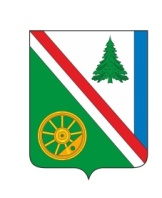 16.06.2022г. №218РОССИЙСКАЯ ФЕДЕРАЦИЯИРКУТСКАЯ ОБЛАСТЬБРАТСКИЙ РАЙОНВИХОРЕВСКОЕ МУНИЦИПАЛЬНОЕ ОБРАЗОВАНИЕДУМАРЕШЕНИЕ О НАЗНАЧЕНИИ ВЫБОРОВ ДЕПУТАТОВ ДУМЫ ВИХОРЕВСКОГО МУНИЦИПАЛЬНОГО ОБРАЗОВАНИЯ ПЯТОГО СОЗЫВАВ связи с истечением полномочий Думы Вихоревского муниципального образования четвертого созыва, в соответствии со статьей 23 Федерального закона от 06.10.2003г. №131-ФЗ «Об общих принципах организации местного самоуправления в Российской Федерации», статьями 8, 9, 10 Федерального закона от 12.06.2002г. №67-ФЗ «Об основных гарантиях избирательных прав и права на участие в референдуме граждан Российской Федерации», статьями 10, 11 Закона Иркутской области от 11.11.2011г. №116-ОЗ «О муниципальных выборах в Иркутской области», руководствуясь статьями 12, 32, 48 Устава Вихоревского муниципального образования, Дума Вихоревского муниципального образования РЕШИЛА:1. Назначить выборы депутатов Думы Вихоревского муниципального образования пятого созыва на 11 сентября 2022 года.2. Уведомить Избирательную комиссию Иркутской области о назначении выборов Думы Вихоревского муниципального образования в течение трех дней со дня принятия настоящего решения.3. Настоящее решение опубликовать в Информационном бюллетене Вихоревского муниципального образования не позднее чем через 4 (четыре) дня со дня принятия.4. Решение вступает в силу со дня его официального опубликования.Председатель Думы Вихоревскогомуниципального образования					                 Л. Г. РемизоваГлава Вихоревского муниципальногообразования								       Н. Ю. Дружинин